Le rôle de la famille dans la prise en charge des personnes âgées au MarocAbdeljaouad EZZRARISafia FEKKAKLOUHAILI. Contexte et objectif de l’étude :La situation des personnes âgées n’est pas homogène. Elle diffère selon la région, le milieu de résidence ou encore selon la classe sociale. Selon les résultats des enquêtes socioéconomiques réalisées au Maroc, les personnes âgées sont nombreuses à vivre dans des conditions de la vulnérabilité et d’exclusion sociale. C’est ainsi qu’en 2012, elles sont près de 14,0% à vivre dans des ménages vulnérables. Leur situation se trouve également aggravée par le fait que moins de 20% d’entre elles bénéficient d’un régime de retraite ou de couverture sociale. Pour subvenir à leurs besoins, les personnes âgées comptent soit sur le soutien économique et social de leurs familles, soit elles sont obligées à prolonger leur vie professionnelle.L’évolution de la structure des personnes âgées selon la typologie des familles montre qu’il y a une tendance à la nucléarisation de la famille marocaine. En effet, en 2012, un peu plus de la moitié (52,3%) des personnes âgées vivent dans des familles nucléaires ou monoparentales contre 43,4% en 2000. Quoique la part des personnes âgées vivant dans des familles élargies ait enregistré une diminution de 12,3 points de pourcentages entre 2000 et 2012, elle continue toujours à occuper la première place avec 39,3%.Cette tendance à la nucléarisation de la famille marocaine ne signifie pas une nucléarisation des liens inter ou intrafamiliales. En effet, des transferts et des soutiens de diverses formes continuent toujours d’exister au sein des familles marocaines et les personnes âgées en sont les principaux bénéficiaires. L’enquête sur les personnes âgées réaliséeau Maroc en 2006, montre que 71,4% des personnes âgées ont déclaré recevoir des aides matérielles de la part de leurs enfants de façon permanente ou occasionnelle, 25,6% les reçoivent de la part d’autres membres du ménage et 18,0% de la part des autres membres de la famille. Le soutien matériel provenant des institutions ne représente que 1,4%.Ces pourcentages diffèrent selon la typologie des familles. En effet, les personnes âgées vivant dans des familles élargies sont plus nombreuses à recevoir des aides matérielles de la part de leurs enfants ou des membres de leurs familles que les autres personnes âgées vivant isolément ou dans des familles nucléaires.La solidarité familiale à l’égard des personnes âgées se manifeste également à travers le temps que les membres de leurs familles leur consacrent à leurs soins matériels ou médicaux.Nous sommes amenés dans ce travail à répondre aux questions suivantes :Comment a évolué la structure familiale au Maroc et quelle place ont les personnes âgées dans cette structure familiale ?Quel rôle joue la famille dans la prise en charge des personnes âgées ? autrement dit, les relations familiales d’aide aux personnes âgées contribuent-elles à l’amélioration de leurs conditions de vie ?La tendance à la nucléarisation des familles marocaines freine-t-elle l’amélioration du bien-être des personnes âgées ?II. Données utiliséesLa principale source de données utilisée pour répondre aux questions susmentionnées est l'Enquête Nationale sur les Personnes Âgées (ENPA) de 2006 menée par le Haut-Commissariat au Plan (CERED).Cette enquête a touché les ménages marocains dont au moins une personne âgée (60 ans et plus) est membre. Elle a été réalisée au niveau national sur un échantillon représentant toutes les couches sociales et régions du pays, soit 2500 ménages regroupant 3010 personnes âgées.Cette enquête comprend deux types de questionnaires :-un questionnaire ménage constitué des questions individuelles permettant d'avoir des informations sur les caractéristiques démographiques, d'instruction et du logement des membres du ménage.-un questionnaire individuel constitué des questions posées aux personnes âgées de 60 ans et plus, réparties en 5 modules :Module A. Relations familiales et extra-familiales. Module B. Retraite et activité.Module C. Éducation. Module D. Problèmes et avantages de devenir âgé(e).Module E. État de santé.Le traitement des données s’est effectué sous le logiciel StataIC 12, qui est un logiciel statistique complet, dont les modules couvrent tous les aspects des études statistiques et économétriques.III. États des lieux de la population âgée au MarocIII.1. Évolution démographique des personnes âgées au MarocLe Maroc fait face à une modification progressive de sa pyramide des âges se caractérisant par une augmentation de la proportion des âges élevés et une diminution concomitante du poids relatif des âges jeunes. Il s’agit du phénomène du vieillissement de la population.En effet, en termes absolus, l’effectif des personnes âgées de 60 ans et plus qui représentait moins d’un million en 1960 est passé à 2,67 millions de personnes en 2010. Il a augmenté à un rythme d’accroissement démographique de 2,4% par an, plus élevé que celui de l’ensemble de population qui est de 2%.La projection des tendances démographiques de la population marocaine selon les groupes d’âges est illustrée dans letriplot ci-dessous. Il en ressort que la proportion des personnes ayant moins de 15 ans va connaître une baisse considérable: 27,5% en 2010 contre 17,2% en 2050. Quant à la proportion des personnes âgées entre 15 et 59 ans, elle n’allait s’accroitre que légèrement entre 2010 et 2018 (respectivement 64,2% et 64,9%). Et ce n’est qu’à partir de 2018, que ce même groupe d’âge, va faire face à une diminution de sa proportion pour atteindre 59,2% en 2050. Graphique 1 : Évolution de la structure de la population par groupes d’âges au Maroc
Source : Traitements des auteurs à partir des Projections démographiques 2007, HCP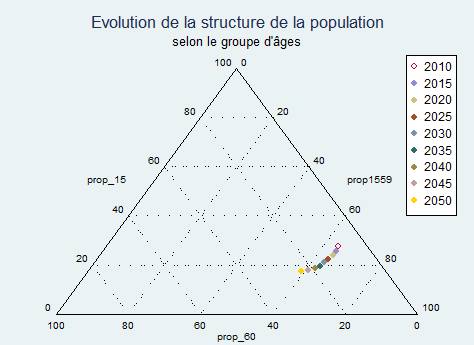 En ce qui concerne les personnes âgées de 60 ans et plus, ils ne représentaient en 2010 que 8.3 % de l’ensemble de la population marocaine, leur part dans la population totale devrait augmenter de moitié d’ici 2020 pour atteindre 11.5 %. Dix ans plus tard, en 2030, cette part devrait atteindre 15.3 % et compter 5.8 millions d’individus. En 2050, presqu’un marocain sur quatre aura plus de 60 ans.III.2. Profil sociodémographique des personnes âgées au MarocRépartition par âge, sexe et état matrimonial :L’âge médian de la population âgée au Maroc est 69 ans. En d’autres termes, 50% des personnes âgées au Maroc ont un âge supérieur à 69 ans. Ainsi que 71.4% des personnes âgées ont un âge compris entre 60 et 74 ans. On peut conclure que les personnes âgées au Maroc constituent une population relativement jeune.Les données de l’enquête montrent que 52.2% des personnes âgées sont de sexe féminin dont plus d’un tiers (31.1%) parmi elles sont âgées de plus de 75 ans contre seulement 26.0% pour leurs homologues masculins. Cette concentration explique la longévité des femmes par rapport aux hommes.Tableau 1 : Répartition des personnes âgées (%) selon les classes d’âge et le sexeSource : Traitements des auteurs à partir de l’ENPA 2006, HCPLa ventilation des personnes âgées selon l’état matrimonial révèle que plus de la moitié des personnes âgées (58.5%) sont mariées et plus d’un tiers (35.6%) sont veuves contre seulement 3.8% qui sont célibataires et 2.2% qui sont divorcées. Graphique 2 : Répartition des personnes âgées selon l’état matrimonial et le sexe Source : Traitements des auteurs à partir de l’ENPA 2006, HCP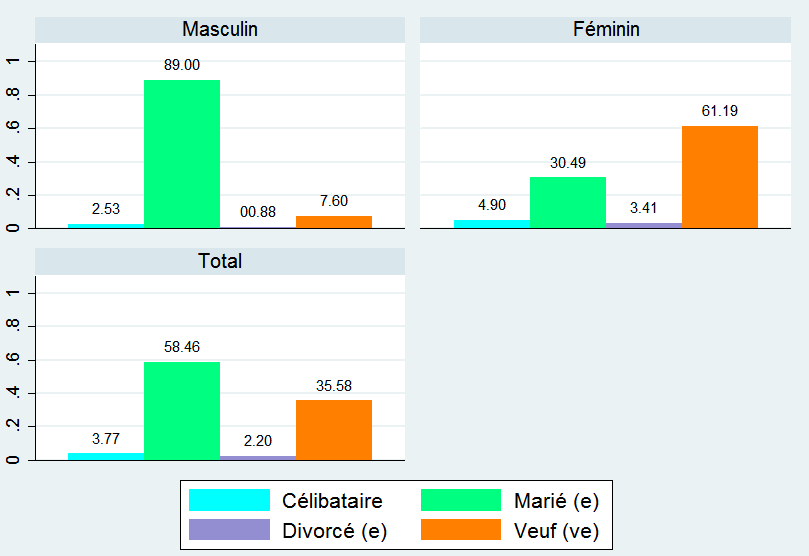 Cette distribution met en avant l’existence d’une disparité entre les hommes et les femmes :Les hommes âgés de 60 ans et plus sont dans leur grande majorité (89.0%) des mariés, contrairement à leurs homologues féminins qui courent plus le risque de vivre leur vieillesse en tant que veuves (61.2% contre à peu près 7.6% pour les hommes). Ceci est peut être expliqué par la facilité de remariage chez les hommes, même une fois âgés, et dans une moindre mesure la polygamie masculine, ce qui n’est pas le cas pour les femmes âgées. Autrement dit, le veuvage est davantage corrélé aux femmes âgées. Celles-ci ne se remarient pas en général, car elles sont socialement perçues comme ayant définitivement terminé leurs rôles sexuel et reproducteur auxquels les réduit leur statut patriarco-traditionnel.Répartition par niveau de qualification et d’éducation :L'inaptitude à lire représente un problème non négligeable pour tous les individus qui la subissent. En effet, ces derniers trouvent des difficultés à intégrer la société, ce qui limite leur contribution au bien-être collectif et ainsi les empêche de se réaliser pleinement.Les données de l’enquête révèlent que 82.6% de la population âgée de 60 ans et plus ne savent pas lire et écrire. La répartition par milieu indique que les ruraux sont les plus touchés par l’analphabétisme, où seulement 8.0% parmi eux qui sont capables de lire et écrire. Cette proportion est de 25.8% chez les citadins. En d’autres termes, l'inaptitude à lire est plus aigüe en milieu rural qu'en milieu urbain. Le taux d’alphabétisation parmi les personnes âgées ne cesse de s’améliorer au fil du temps. En effet, les données provisoires du RGPH 2014 donnent un taux d’alphabétisme des personnes âgées de 30.8% à l’échelle nationale (contre 17.4% en 2006), 42.8% en milieu urbain et 13.6% en milieu rural.Tableau 2 : Taux d’alphabétisation des personnes âgées selon le milieu et le sexeSource : Traitements des auteurs à partir de l’ENPA 2006, Données provisoires du RGPH 2014, HCPLa répartition par sexe et milieu de résidence soumet une large différence en termes d’alphabétisation: seulement 5.4% des femmes âgées qui savent lire et écrire dont 9.7% habitent le milieu urbain et à peine 0.5% chez les rurales, contre respectivement 15.3%, 24.3% et 2.2% en 2014.  En revanche, il s’avère que les hommes âgés ont plus de chance à avoir été scolarisés (30.4%) principalement dans les villes avec un taux d’alphabétisation qui atteint 44.3% contre 15.8% chez les ruraux. Ces pourcentages s’élèvent respectivement à 46.8%, 61.7% et 25.3% en 2014.Ces proportions élevées d'inaptitude à lire et à écrire s'expliquent en partie par le peu d'intérêt accordé jusqu'à récemment aux programmes d'alphabétisation destinés aux personnes âgées. D’autres raisons d’ordre historique peuvent s’y ajouter. Il s’agit de l’époque de protectorat au cours de laquelle ces personnes ont été nées et où la scolarisation était très limitée car les autorités coloniales étaient plus attachées à la scolarisation des Européens.Tableau 3 : Niveau scolaire des personnes âgées selon le milieu de résidenceSource : Traitements des auteurs à partir de l’ENPA 2006, Données provisoires du RGPH 2014, HCPAvec de tels taux d'alphabétisme, il est normal que le niveau d'éducation des personnes âgées de 60 ans et plus soit lui aussi faible. En effet, en 2014, 16.4% des personnes âgées ont un niveau fondamental et à peine 6.9% ont pu avoir un niveau secondaire ou supérieur.Ces pourcentages s’élevaient respectivement à 7.1% et 3.6% en 2006. La répartition selon le milieu de résidence, montre clairement que l'accès à la scolarisation étant plus élevé parmi les citadins que parmi les ruraux. En effet, si seulement 7.6% des personnes âgées vivant en milieu rural ont un niveau fondamental ou plus en 2014, un tiers (34.2%) des personnes âgées citadines ont transité par l’école. Ces pourcentages se situaient à un niveau très faible en 2006, soit respectivement 2.34% et 18.35%.État de la couverture sociale et médicale :La possession d’une couverture sociale et médicale joue un rôle essentiel dans l’évolution du niveau de vie des personnes âgées. C’est un moyen de sortir du dénuement vu que la pension de retraire par exemple présente la majeure partie des ressources de cette frange de la population.Les résultats de l’enquête révèlent que seulement 16% des personnes âgées bénéficient d’une pension de retraite. Cette part présente une forte disparité entre les hommes et les femmes : 30.4 % pour les hommes et à peine 3% pour les femmes. Cette différence est due aux inégalités entre les femmes et les hommes dans le domaine de l’emploi rémunéré (salarié), et du fait que les femmes exercent moins souvent une activité rémunérée (font plutôt du travail domestique ou aide familiale).Tableau 4 : Taux de couverture sociale des personnes âgées selon le sexe et le milieu de résidenceSource : Traitements des auteurs à partir de l’ENPA 2006, HCPIl en est de même pour la répartition par milieu de résidence. En effet le taux de couverture sociale est de 6 fois et demi supérieur dans les villes que dans les campagnes. Ces résultats corroborent la réalité dans la mesure où le milieu rural pâtit toujours du manque d’éléments de confort et d’infrastructure de base comparativement au milieu urbain.Tableau  5 : Taux de couverture médicale des personnes âgées selon le sexe et le milieu de résidenceSource : Traitements des auteurs à partir de l’ENPA 2006, données provisoires de l’ENCDM 2013/14 - HCPPour ce qui est de la couverture médicale, seulement 13.0% des personnes âgées disposent d’une assurance maladie. Il convient de relever, par ailleurs, que les hommes âgés en milieu urbain sont plus couverts que les ruraux, avec, respectivement, un taux de couverture de 31.7% et 4.2% contre 13.7% et 2.1% respectivement pour les femmes. La proportion de la population couverte ne cesse d’augmenter avec le temps surtout après la mise en place du Régime d’Assurance Maladie pour les Economiquement Défavorisés (RAMED). En effet, les résultats provisoires de l’ENCDM 2013/14, montrent que 37.0% des personnes âgées sont couvertes par un système s’assurance maladie. Ce taux varie également selon le milieu de résidence. Il atteint 46.0% chez les citadins contre 24.0% chez les ruraux.État de santé :De manière générale, les problèmes de santé prennent une place importante dans la vie des personnes âgées. En prenant de l’âge, les personnes doivent faire face à un défi insidieux qui n’est rien d’autre que la perte au niveau de la santé, que ce soit la santé physique ou mentale.Tableau 6 : Taux de morbidité des personnes âgées selon le sexe et le milieu de résidenceSource : Traitements des auteurs à partir de l’ENPA 2006, HCPL’évaluation de la santé par la dimension médicale renvoie aux différentes pathologies dont souffrent les personnes âgées. Nous allons l’appréhender ici par leur morbidité au cours des six derniers mois précédant l’enquête selon le sexe.Les résultats consignés dans le tableau 5 font ressortir que le taux de morbidité des personnes âgées est estimé à l’échelle nationale à 69%. Par sexe, cette proportion atteint 65.1% chez les hommes et 72.5% chez les femmes. Au niveau spatial, le taux de morbidité est plus important en milieu urbain qu’en milieu rural, soit respectivement 71.4% et 66.3%. Cet écart peut être expliqué principalement par la disponibilité de l'infrastructure sanitaire dans les villes par rapport aux campagnes et par la perception de la maladie par ces personnes âgées. La maladie en milieu rural se confond généralement avec l’inactivité totale de la personne contrairement en milieu urbain.En mettant l’accent sur la  perception de l’individu sur son état de santé, il s’avère que, comparées aux personnes de leurs âges, 23.5% des personnes âgées affirment que leur état de santé est meilleur, 43.6% le déclarent comme similaire et 32.9% le perçoivent comme moins bon. Tableau 7 : Perception de l’état de santé des personnes âgées selon le sexeSource : Traitements des auteurs à partir de l’ENPA 2006, HCPLa ventilation selon le sexe montre un écart considérable : 29.4% des hommes déclarent être en meilleure santé contre seulement 18.0% pour les femmes. Ces dernières ont tendance, plus que les hommes, à porter un jugement négatif sur leur santé et sur leur capacité fonctionnelle.III.3.Place des personnes âgées dans la structure familiale au MarocAu Maroc, la famille élargie a longtemps été considérée comme la clé de voûte de la société. Elle assurait la cohésion sociale et l’intégration des individus. En effet vivre avec d’autres membres de sa famille – le plus souvent les enfants et les petits-enfants – permet dans une certaine mesure de se prémunir contre les conséquences des méfaits de l’âge et favorise les rapports d’entraide et d’échanges entre groupes domestiques.Répartition selon la structure des ménagesSelon les résultats de l’enquête, un peu plus de la moitié (54.7%) des personnes âgées vivent dans des ménages composés, 62.4% en milieu rural et 47.7% en milieu urbain. La seconde typologie dominante est celle des personnes âgées vivant  avec le conjoint et les enfants (23.3%) qui est plus forte en milieu urbain (24.6%). Les parts des personnes vivant seules, ou avec leur conjoint uniquement, ou encore avec leur(s) enfant(s) sont très faibles et ne dépassent pas 8%.Tableau 8: Répartition des personnes âgées selon le type de ménage et le milieu de résidenceSource : Traitements effectués par les auteurs à partir des données de l’ENPA 2006, HCP.À noter que la cohabitation familiale intergénérationnelle peut avoir plusieurs modalités. Elle peut signifier que c'est l'enfant adulte (marié) qui héberge un de ses parents (père ou mère) âgé. Dans ce cas, c'est souvent une re-cohabitation. Mais la cohabitation peut également signifier que ce sont les parents âgés qui hébergent des enfants mineurs et/ou majeurs (mariés ou non mariés). Parfois, c'est un parent âgé qui héberge à lui seul ses enfants en bas-âge et, dans ce cas, c'est souvent la mère. Dans le tableau ci-dessous, 93.9% des hommes âgés sont des chefs de ménage alors que seulement 37.2% des femmes âgées le sont.Tableau 9: Répartition des personnes âgées chefs de ménage selon le sexe et le milieu de résidenceSource : Traitements effectués par les auteurs à partir des données de l’ENPA 2006, HCP.En théorie, on est autorisé à supposer que le chef de ménage est celui qui héberge les autres membres du ménage. Cependant, dans la société marocaine, le parent âgé hébergé chez l'un de ses fils peut s'auto-déclarer ou être déclaré par son fils comme chef de ménage, même s'il n'entretient pas économiquement le ménage, ce qui fait que dans notre cas 64.3% des personnes âgées sont définies comme chefs de ménage. Et c’est ce qui explique l’écart existant entre les hommes (93.9%) et les femmes (37.2%) qui sont chefs de ménage, dans la mesure où, en la présence d’un homme, on ne déclare pas les femmes comme cheftaines de ménage. Ceci se manifeste plus clairement au niveau spatial, avec seulement 27.3% des femmes rurales sont cheftaines de ménage contre 45.68% pour les femmes citadines.Le rôle du réseau relationnelEn effet le fait de vivre seul, notamment pour les personnes âgées qui ne l’ont pas choisie, favorise souvent l’isolement social. Toutefois, les personnes qui ne vivent pas seules peuvent souffrir de solitude. C’est par exemple le cas de celles qui ne bénéficient pas de relations choisies, amicales et réciproques qui leur apportent le sentiment de compter pour quelqu’un. D’après les résultats consignés dans le tableau ci-après, 69.1 % des personnes âgées qui n’entretiennent aucune relation amicale ressentent la solitude, alors que pour ceux qui déclarent avoir un ami avec qui l'on se sent bien, ce pourcentage est de 56.6%.Tableau 10 : Sentiment de solitude selon l’existence d’une relation amicaleSource : Traitements effectués par les auteurs à partir des données de l’ENPA 2006, HCP.On peut conclure que le contact avec les amis joue un rôle fondamental avec le sentiment de solitude. La solitude est l’état d’isolement social ou relationnel dans lequel se trouve une personne. Elle est la conséquence d’une intégration difficile pour certains et d’un processus de désinsertion sociale pour d’autres. Avec leurs amis, les personnes âgées peuvent avoir des occupations communes axées, notamment, sur les divertissements et les loisirs.En effet le phénomène de l’isolement et l’exclusion sociale existe au Maroc mais pas de la même ampleur que dans les autres pays comme en Europe. Nous pouvons lier cela à des raisons religieuses, à la pratique de la cohabitation intergénérationnelle et à la culture familiale qui caractérise la société marocaine depuis des décennies. Comme il a été déjà susmentionné, la majorité des personnes âgées vivent en famille tandis que seulement 6.7% vivent seules. Or, l’enquête nationale sur les personnes âgées recueille des informations sur le degré de solitude ressentie par les personnes âgées. C’est ainsi que 38.1% des personnes âgées souffrent de la solitude de manière régulière, 43.7% pour les femmes et 32% pour les hommes et 36.8% parmi elles ne manifestent aucun sentiment de solitude, 45.2% pour les hommes contre seulement 29.1%  pour les femmes.Tableau 11 : répartition des personnes âgées selon le degré de solitude ressentie et le sexeSource : Traitements effectués par les auteurs à partir des données de l’ENPA 2006, HCP.En outre, plus la personne s’avance en âge plus elle a besoin de surveillance régulière (en raison de son état de santé), ou tout simplement d'aide pour les actes ordinaires de la vie quotidienne, d’où l’importance de la famille et de l’entourage. Selon les résultats de l’enquête, il se dégage que les personnes âgées qui ne reçoivent aucun soutien, que ce soit sous forme d’un maintien à domicile ou de services rendus à l’extérieur, sont plus nombreuses à se sentir seules que celles qui réjouissent de façon habituelle d’un soutien familial, soit respectivement 84.1% et 80.0% contre 60.3% et 61.0%. Tableau 12 : Sentiment de solitude selon l’existence d’un soutien quotidienSource : Traitements effectués par les auteurs à partir des données de l’ENPA 2006, HCP.Il semble enfin que l'existence d'une assistance quotidienne pour l’accomplissement des tâches domestiques ou des tâches à l’extérieur du foyer défavorise légèrement la naissance d'un sentiment de solitude chez les âgés. Comme on pouvait s'y attendre, la variable «état matrimonial» montre que le sentiment de solitude est relativement le plus faible parmi les personnes âgées mariées.
Le sentiment de solitude permanent est plus répandu parmi les célibataires (66,8%) ce qui paraît normal eu égard au fait que les mariés (28.2%), divorcés (49.0%) et veufs (52.6%) sont supposés avoir des enfants et par conséquent être moins victimes d'un tel sentiment. Notons ainsi que 44.5% des personnes âgées mariées déclarent ne pas en souffrir.Tableau 13 : répartition des personnes âgées selon le degré de solitude ressentie et l’état matrimonialSource : Traitements effectués par les auteurs à partir des données de l’ENPA 2006, HCP.IV. Le rôle de la famille dans la prise en charge des personnes âgées au MarocConsidérée comme une pièce maîtresse de l’ensemble des structures sociales, la famille constitue un cadre de reproduction démographique et d’intégration d’individus dans la vie sociale. Elle est aussi l’institution privilégiée où s’établissent des relations d’affection, de solidarité, comme elle s’y exerce des fonctions diverses allant de la garde et de l’éducation des enfants aux soins apportés aux personnes âgées. De par ces prestations sociales irremplaçables, allant des premières aux dernières phases de la vie, dont les coûts sont inestimables, la famille est un capital humain et un potentiel économique importants pour la société.C'est ainsi que la famille jouait et continue toujours à jouer un rôle important dans la prise en charge des personnes âgées. Cette prise en charge se manifeste à travers un soutien économique et financier aux personnes âgées dépourvues de moyens de subsistance et à travers également un soutien moral et affectif.L'enquête sur les personnes âgées réalisée au Maroc en 2006 a abordé, entre autres, la protection sociale des personnes âgées. Cette protection sociale a plusieurs formes, institutionnelle (pensions de retraites), ou familiale (aide matérielle ou aide aux tâches ménagères).Selon les résultats de cette enquête, 68,4% des personnes déclarent avoir reçu une aide matérielle de la part de leurs enfants, 25,5% de la part d'un autre membre de ménage et 17,9% de la part d'un membre de la famille. Dans l'ensemble, 75,0% des personnes âgées reçoivent des aides matérielles de la part d'une personne proche (enfant, membre du ménage ou membre de la famille).Tableau 14 : Répartition (en %) des personnes âgées selon le sexe et l'aide matérielle des prochesSelon le sexe de la personne âgée, les femmes âgées sont les plus nombreuses à recevoir de l'aide matérielle de la part de leurs enfants ou des membres de leurs ménages et de leurs familles que les hommes âgés, soit respectivement 83.3% et 65.8%. Ce résultat pourrait être expliqué par le fait que les femmes âgées sont généralement des veuves sans activité et sans pension de retraite. Elles comptent davantage sur l'aide matérielle provenant de leurs progénitures et des membres de leurs familles pour subvenir à leurs besoins.L'aide matérielle aux personnes âgées est fonction croissante de l'âge et peu sensible au milieu de résidence. En effet, plus la personne âgée avance dans l'âge, plus ses enfants et les membres de son ménage et de sa famille la prennent en charge matériellement. L'aide des enfants varie de 61.3% pour les personnes âgées de 60-64 ans à 75.8% pour les personnes ayant un âge de 75 ans et plus. Ces pourcentages varient respectivement de 68.9% à 82.6% pour l'aide matérielle provenant des enfants, des membres du ménage ou des membres de la famille.S'agissant du milieu de résidence, il est à signaler qu'il y a un léger avantage au profit des ruraux âgés dans la mesure où 70.8% parmi eux ont reçu une aide matérielle de la part de leurs enfants contre 66.2% pour leurs homologues citadins.Tableau 15 : Répartition (en %) des personnes âgées selon le groupe d'âge et l'aide matérielle des prochesSource : Traitements effectués par les auteurs à partir des données de l’ENPA 2006, HCP.La prise en charge des personnes âgées par leurs enfants ou par des membres de leurs ménages ou de leurs familles est d'autant plus importante que le ménage est élargi. En effet, les personnes âgées vivant dans des ménages composés sont les plus nombreuses à recevoir des aides matérielles que les personnes âgées vivant dans des ménages individuels ou dans des ménages nucléaires, soit respectivement 81.3% et 63.1%. Les personnes âgées à la tête des ménages monoparentaux sont également plus nombreuses à recevoir de l'aide matérielle de la part de leurs enfants ou des membres proches, soit 81.4%. Ces personnes âgées sont généralement des femmes veuves qui ne comptent que sur le soutien économique de leurs enfants ou des membres de leurs famillles.Tableau 16 : Répartition (en %) des personnes âgées selon la typologie du ménage et l'aide matérielle des prochesSource : Traitements effectués par les auteurs à partir des données de l’ENPA 2006, HCP.Les résultats consignés dans le tableau 17 ci-dessous montrent que les personnes âgées inactives sont plus nombreuses à avoir bénéficié des aides matérielles (78.0%) que ce soit de la part de leurs enfants (70.9%), des membres de leurs ménages (27.5%) ou des autres membres de la famille élargie (19.7%). Par ailleurs, la proportion des bénéficiaires des aides matérielles parmi les personnes âgées qui ont décidé de prolonger leur activité économique est moins élevée et se situe à 62.3%.On peut supposer ici que la perception d’une aide matérielle peut pousser les personnes âgées à se retirer de la vie active dans la mesure où elle vient remplacer partiellement (ou complètement) leur revenu initial.Ou encore, les personnes âgées actives, de par leur revenu stable, ont moins besoin de revenus supplémentaires sous formes d’aides matérielles.Tableau 17 : Proportion des bénéficiaires d’aides matérielles selon le type d’activitéSource : Traitements effectués par les auteurs à partir des données de l’ENPA 2006, HCP.La répartition des personnes âgées bénéficiant des aides matérielles selon la disposition d’une couverture sociale fait apparaître que la part des non pensionnées bénéficiaires (78.4%) est plus élevée que celle des non pensionnées (57.1%).Cette disparité peut s’expliquer par le fait qu’une personne âgée disposant d’une pension de retraite arrive à subvenir à ses besoins fondamentaux sans recourir à des aides matérielles de la part de sa famille.  Tableau18  : Proportion des bénéficiaires d’aides matérielles selon la disposition d’une pension de retraiteSource : Traitements effectués par les auteurs à partir des données de l’ENPA 2006, HCP.Quel impact de l'aide matérielle aux personnes âgées sur l'amélioration de leurs conditions de vie ?Pour saisir l'impact de l'aide matérielle aux personnes âgées sur leurs conditions de vie, nous allons voir la situation des personnes âgées vis-à-vis de la pauvreté selon qu'elles bénéficient de la prise en charge de leurs familles sous forme matérielle ou pas. Etant donné que l'enquête n'a pas observé les dépenses de consommation pour pouvoir estimer la pauvreté monétaire des ménages dans lesquels vivent les personnes âgées, nous allons recourir aux indicateurs de la pauvreté multidimensionnelle des personnes âgées estimées à partir de ladite enquête.Il ressort de la ventilation du taux de pauvreté des personnes âgée selon qu'elles reçoivent de l'aide matérielle de leurs enfants ou des membres de leurs familles ou pas, que la pauvreté est plus accentuée parmi les personnes âgées n'ayant bénéficié d'aucune aide que parmi celles qui en ont bénéficié. En effet, le taux de pauvreté des personnes âgées ayant bénéficié de l'aide matérielle de la part de l'un de ses proches (enfants, famille, etc.) est de 17.1% soit trois points de pourcentages de moins (20.1%) que celles n'ayant bénéficié d'aucune aide. Ces pourcentages sont respectivement de 16.8% et 20.2% pour l'aide matérielle provenant des enfants et de 15.3% et 18.8% pour l'aide provenant d'un membre de ménage. Ce résultat peut se traduire par le fait de disposer d’une aide matérielle peut avoir un effet positif sur l’état de pauvreté de la personne âgée. En d’autres termes, on peut dire que le soutien économique de la famille peut jouer un rôle primordial dans la réduction de la pauvreté des personnes âgées au Maroc.Tableau 19 : Taux de pauvreté selon la disposition d’une (des) aide(s) matérielle(s)Source : Traitements effectués par les auteurs à partir des données de l’ENPA 2006, HCP.Classes d'âgeSexe Sexe TotalClasses d'âgeMasculinFémininTotalMoins de 65 ans29.4623.8926.55 Entre 65 et 69 ans25.2122.5223.80 Entre 70 et 74 ans19.3322.5321.00 75 ans et plus26.0031.0628.64 Total47.8052.30100.00Milieu/sexe200620062006201420142014Milieu/sexeMasculinFémininEnsembleMasculinFémininEnsembleUrbain44.289.7125.8361.724.342.8Rural15.840.538.0425.32.213.6Total30.375.4517.3646.815.330.8Niveau scolaire/Milieu200620062006201420142014Niveau scolaire/MilieuUrbainRuralEnsembleUrbainRuralEnsembleNéant81.7497.6589.3265.8492.4276.70Fondamental11.512.187.0722.906.9016.37Secondaire & supérieur6.740.163.6111.260.676.93MilieuSexeSexeTotalMilieuMasculinFémininTotalUrbain51.565.4126.93Rural8.260.124.12Total30.382.9516.06Milieu2006200620062014MilieuMasculinFémininTotalTotalUrbain31.6913.6622.0645,8%Rural4.152.083.1036,9%Total18.228.2813.0337,0MilieuSexeSexeTotalMilieuMasculinFémininTotalUrbain66.7275.4971.40Rural63.4468.9966.27Total65.1272.4768.96État de santéSexeSexeTotalÉtat de santéMasculinFémininTotalMeilleur29.4318.0123.47Similaire42.8244.3243.60Moindre27.7537.6632.93UrbainRuralTotalMénage individuel8.864.416.74Ménage Nucléaire Incomplet8.475.477.04Ménage Nucléaire Complet24.6121.9123.32Ménage Monoparental10.335.788.16Ménage composé47.7362.4354.73UrbainRuralTotalMasculin95.1292.7293.94Féminin45.6827.3137.15Ensemble68.7359.4164.29Existence d'un amiExistence d'un amiTotalOuiNonTotalSolitude56.6069.0663.13 Pas de solitude43.40 30.9436.87 Degré de solitudeSexeSexeTotalDegré de solitudeMasculinFémininTotalPermanent31.9843.6638.08Occasionnel22.8827.2525.16Absence de sentiment de solitude45.1429.0936.75Soutien quotidien (à l'intérieur)Soutien quotidien (à l'intérieur)Soutien quotidien (à l'extérieur)Soutien quotidien (à l'extérieur)TotalOuiNonOui NonTotalSolitude60.34  84.12 61.0280.0263.13 Pas de solitude39.6615.88 38.9819.98 36.87 Degré de solitudeÉtat matrimonialÉtat matrimonialÉtat matrimonialÉtat matrimonialTotalDegré de solitudeCélibataireMariéDivorcéVeufTotalPermanent66.828.249.052.638.1Occasionnel4.427.336.421.425.1Absence de sentiment de solitude28.844.514.726.136.8Personne donnant de l'aide matérielle SexeSexeSexePersonne donnant de l'aide matérielle MasculinFémininEnsembleEnfants59.077.068.4Membre du ménage20.030.625.5Membre de la famille14.021.417.9Ensemble65.883.375.0Personne donnant de l'aide matérielleGroupe d'âgeGroupe d'âgeGroupe d'âgeGroupe d'âgeTotalPersonne donnant de l'aide matérielle60-64 ans65-69 ans70-74 ans75 ans et +TotalEnfants61.365.271.075.868.4Membre du ménage23.623.825.229.025.5Membre de la famille16.916.916.720.517.9Ensemble68.972.375.282.675.0Personne donnant de l'aide matérielleType de ménageType de ménageType de ménageType de ménageMénage composéPersonne donnant de l'aide matérielleMénage individuelMénage nucléaire incompletMénage nucléaire completMénage monoparentalMénage composéEnfants56.356.357.774.575.1Membre du ménage5.718.317.825.832.1Membre de la famille26.016.912.523.718.5Ensemble65.367.063.181.481.3Type d’activitéAides matérielles accordées par :Aides matérielles accordées par :Aides matérielles accordées par :Aides matérielles accordées par :Type d’activitéEnfantsMembre du ménageMembre de la familleEnsembleActif58.117.210.362.3Inactif70.927.519.778.0Total68.425.517.975.0Pension de retraiteAides matérielles accordées par :Aides matérielles accordées par :Aides matérielles accordées par :Aides matérielles accordées par :Pension de retraiteEnfantsMembre du ménageMembre de la familleEnsemblePensionné49.719.712.457.1Non pensionné72.026.618.978.4Total68.425.517.975.0Aides matérielles accordées par :Taux de pauvretéTaux de pauvretéAides matérielles accordées par :Avec aideSans aideEnfants16.820.2Membre du ménage15.318.8Membre de la famille20.017.4Ensemble17.120.0